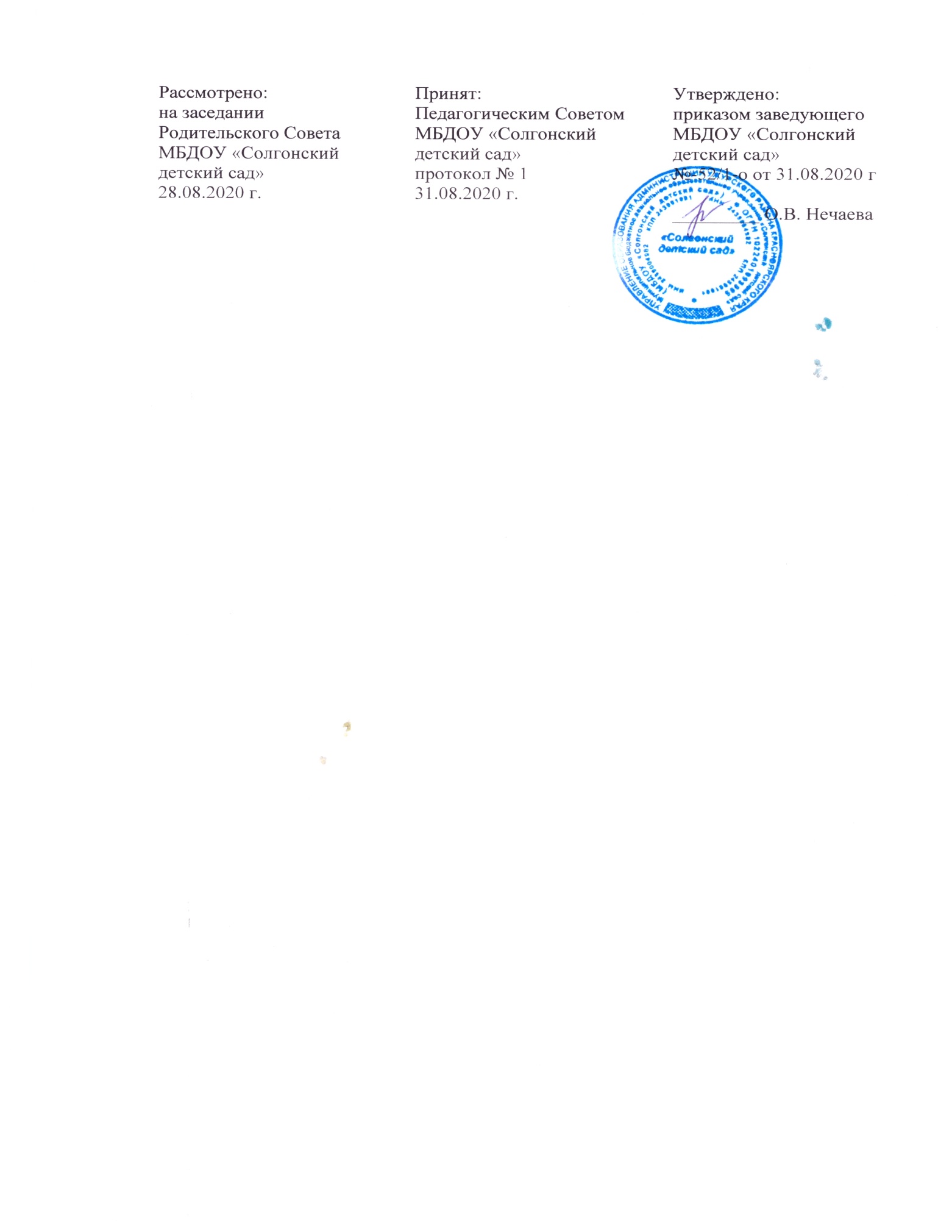 Положение об общем собраниитрудового коллективаМБДОУ «Солгонский детский сад»С. Солгон, 2020 г.